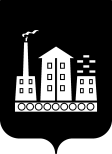 АДМИНИСТРАЦИЯ ГОРОДСКОГО ОКРУГА СПАССК-ДАЛЬНИЙ РАСПОРЯЖЕНИЕ19 декабря 2019 г.              г. Спасск-Дальний, Приморского края                 №  562-раОб обеспечении безопасности дорожного движения в период новогодних каникул(временное ограничение движения)	В соответствии с Федеральным законом от 06.10.2003  № 131-ФЗ «Об общих принципах организации местного самоуправления в Российской Федерации»,  на     основании статьи 30 Федерального закона от 08.11.2007  №257-ФЗ  «Об  автомобильных дорогах и о дорожной  деятельности в Российской Федерации и о внесении изменений  в отдельные законодательные акты Российской Федерации» (ред. от 27.12.2018), Правил дорожного движения Российской Федерации,  утвержденных постановлением Совета Министров – Правительства Российской Федерации от 23.10.1993  № 1090, раздела 5 Порядка осуществления временных  ограничений или прекращения движения транспортных средств по автомобильным дорогам регионального или межмуниципального, местного значения в Приморском крае, утвержденного постановлением Администрации Приморского края от 11.04.2012   № 87-па, Устава городского округа   Спасск-Дальний, в целях обеспечения безопасности дорожного движения и охраны общественного порядка в период новогодних каникул:           1. Прекратить движение транспортных средств, с 15.00 ч. 31.12.2019 по 08.01.2020, по ул. Борисова - от перекрестка ул. Советская - ул. Борисова до                       перекрестка ул. Ленинская - ул. Борисова.           2. Информировать межмуниципальный отдел МВД России «Спасский»            (Ягодинец) о прекращении движения транспортных средств, для обеспечения                 безопасности дорожного движения и охраны общественного порядка.    3. МБУ «Наш город» (Барон) организовать:           3.1. Установку временных барьерных ограждений, согласно схеме временного ограничения движения автотранспорта (прилагается);           3.2. Установку дорожных знаков:  3.2 «Движение запрещено»,  6.8.1 «Тупик», 6.18.2 «Направление объезда вправо»,  6.18.3 «Направление объезда влево», - в соответствии с Правилами дорожного движения Российской Федерации и согласно схеме временного ограничения  движения  автотранспорта (прилагается).           4. Административному управлению Администрации городского округа  Спасск-Дальний (Моняк) разместить настоящее распоряжение на  официальном сайте городского округа Спасск-Дальний.           5. Контроль над исполнением настоящего распоряжения возложить на              заместителя главы Администрации городского округа Спасск-Дальний                   Бессонова А.К.Глава городского округа Спасск-Дальний	                     В.В. Квон